U suradnji sa gradskim društvom Crvenog križa Županja dana 11.02.2019. godine od 9 – 12h održana je akcija dobrovoljnog darivanja krvi u prostorima Obrtničko – industrijske škole. Akcija je bila namijenjena učenicima srednje škole, Obrtničko – industrijske, Tehničke te Gimnazije, starijim od 18 godina. Mnogi učenici su se upisali na listu dobrovoljnih darivatelja krvi. Odaziv je bio velik, dok je krv darovalo 20 novih darivatelja krvi. 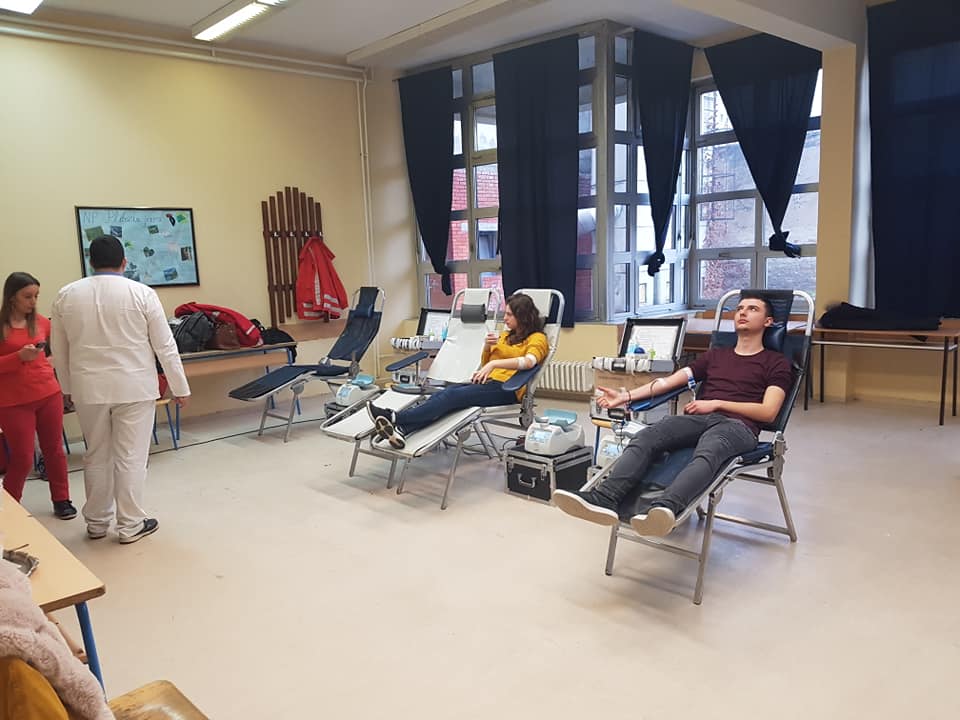 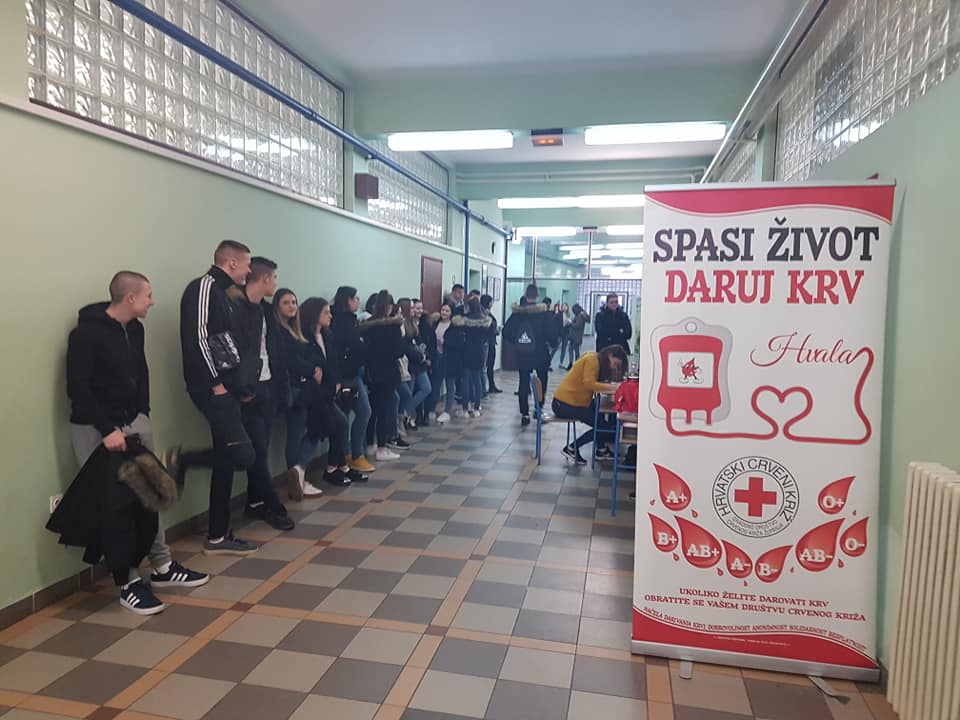 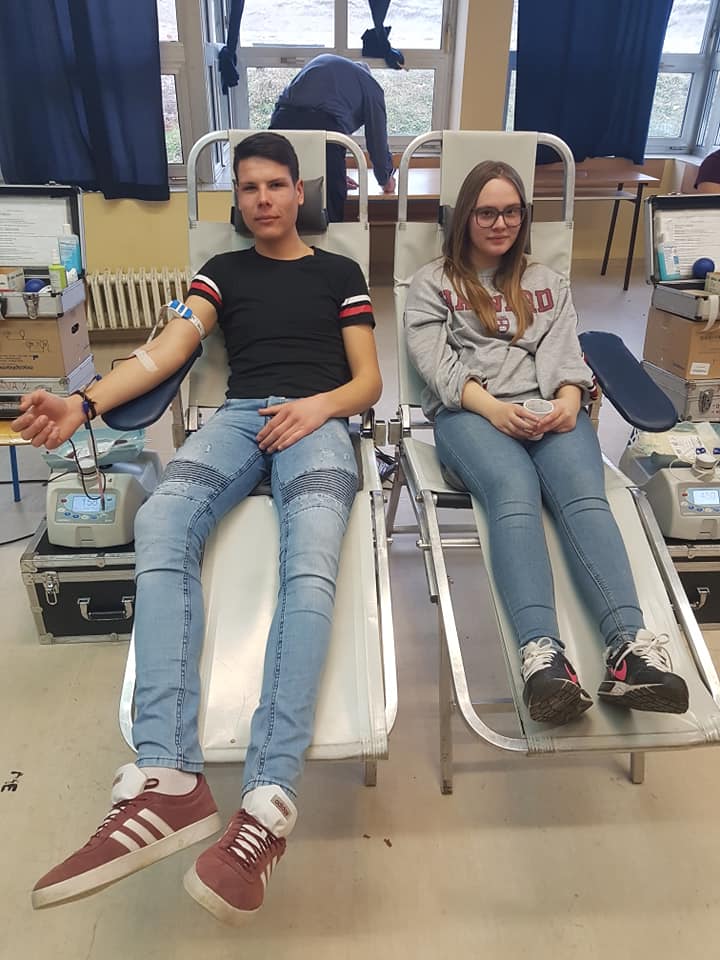 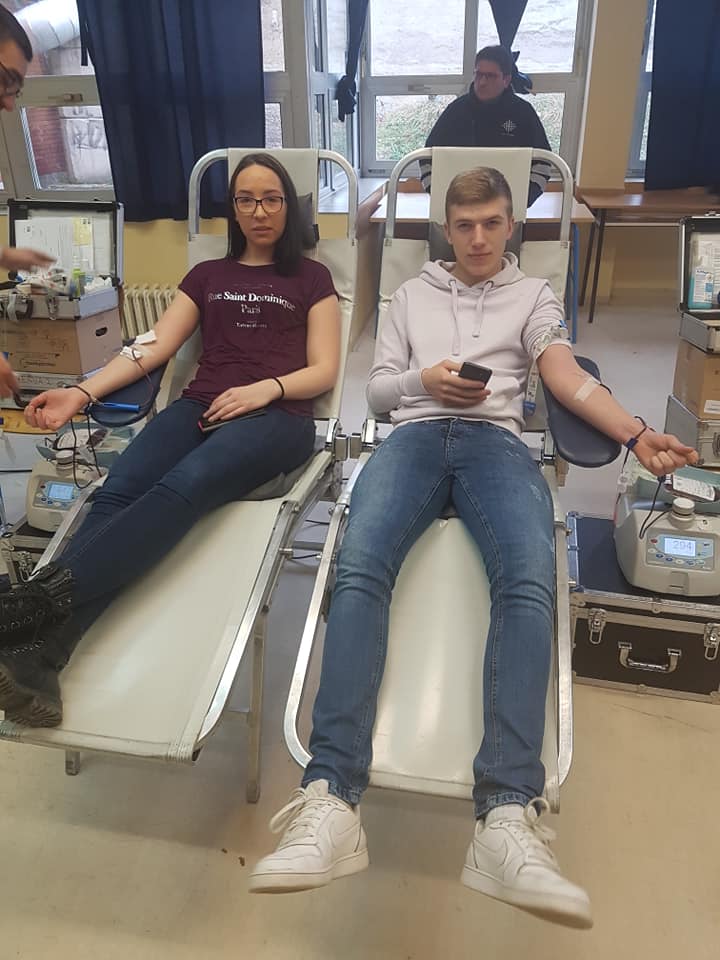 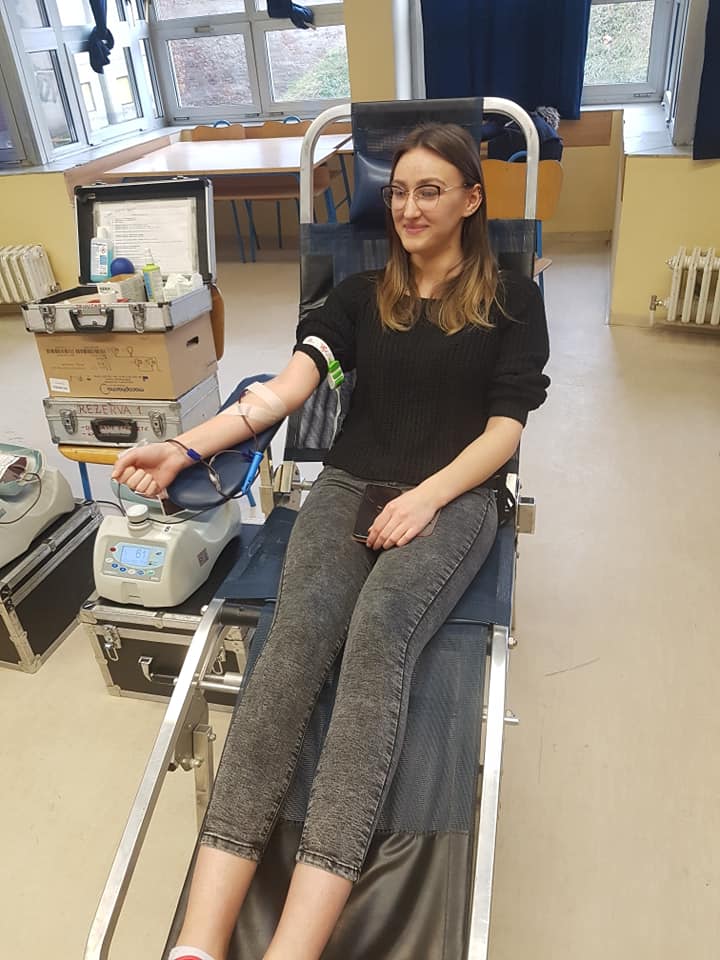 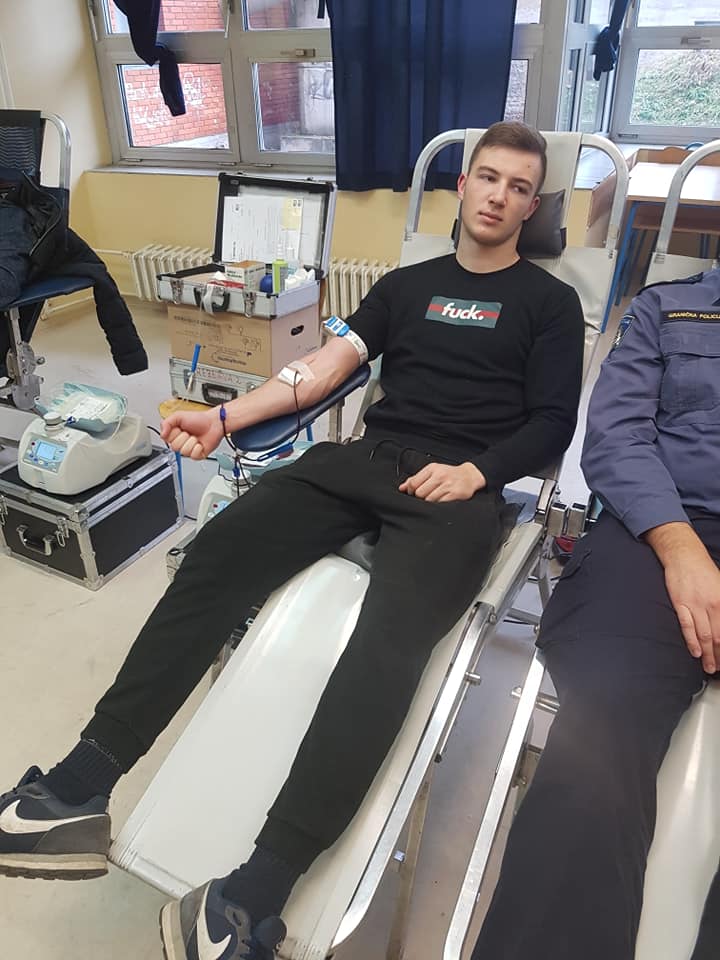 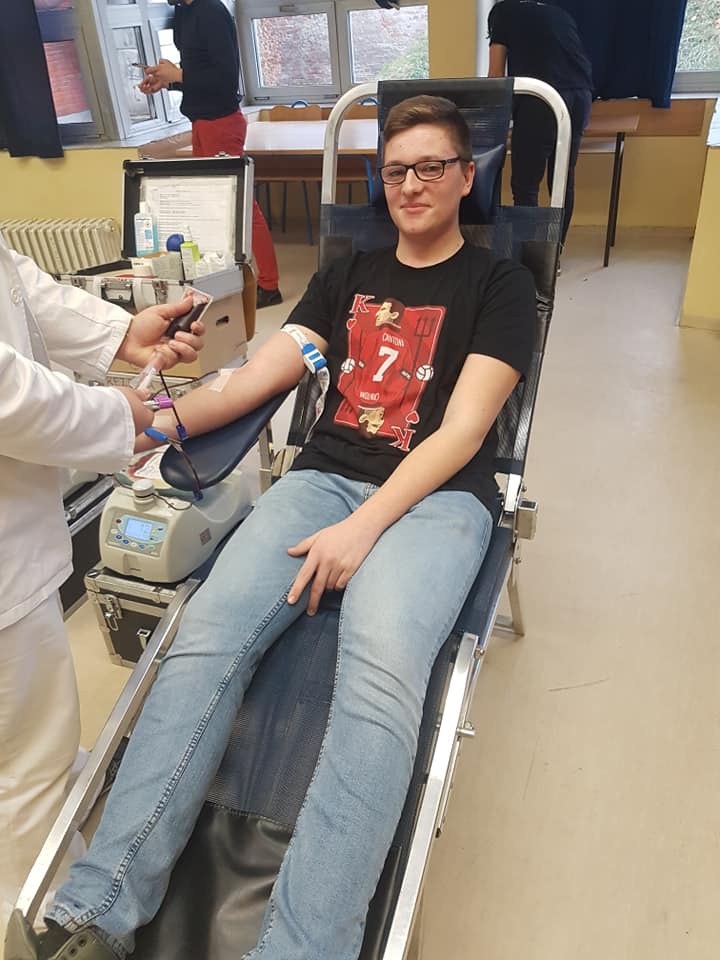 